M Ě S T O   D U B Í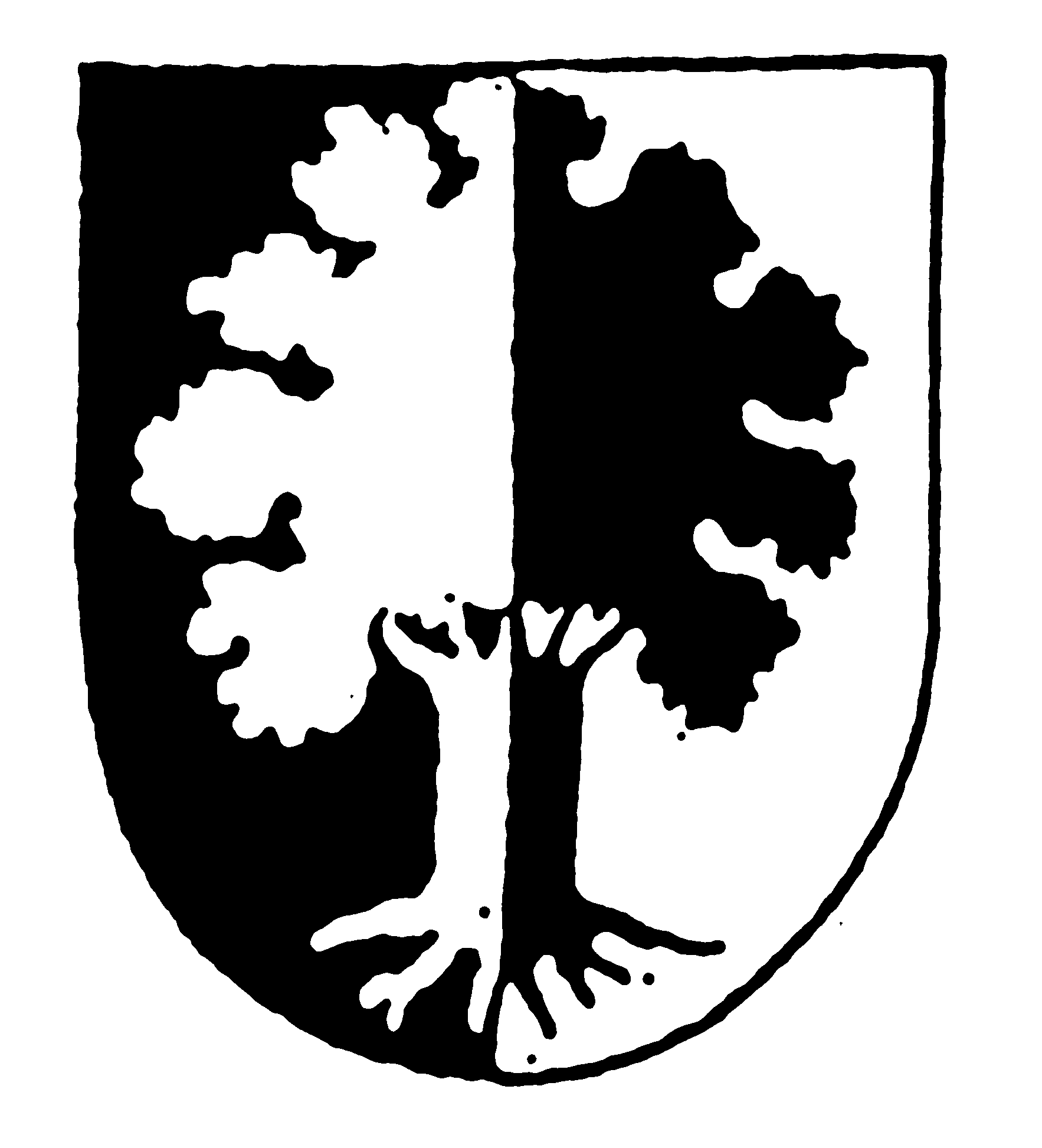 ZASTUPITELSTVO MĚSTA DUBÍObecně závazná vyhláška,kterou se stanoví školské obvody spádových mateřských škol zřízených městem DubíZastupitelstvo města Dubí se na svém zasedání dne 27.03.2024 usnesením č. ……./2024 usneslo vydat na základě ustanovení § 178 odst. 2 písm. b) a § 179 odst. 3 zákona č. 561/2004 Sb., o předškolním, základním, středním, vyšším odborném a jiném vzdělávání (školský zákon), ve znění pozdějších předpisů, a v souladu s § 10 písm. d) a § 84 odst. 2 písm. h) zákona č. 128/2000 Sb., o obcích (obecní zřízení), ve znění pozdějších předpisů, tuto obecně závaznou vyhlášku (dále jen „vyhláška“):Článek 1Vymezení školských obvodů spádových mateřských školŠkolské obvody spádových mateřských škol zřizovaných městem Dubí (dále jen „školský obvod“) se vymezují takto:školský obvod MATEŘSKÉ ŠKOLY DUBÁNEK, KŘIŽÍKOVA 157, DUBÍ 1, PŘÍSPĚVKOVÉ ORGANIZACE tvoří:místní část) Cínovec;náměstí, ulice a části ulic v místní části Dubí: Barvář, Bezručova, Buková, Černigovského, Dubská (levá strana od Krušnohorské ulice od č. p. 369/1 až k č. p. 315/13 včetně), K. Světlé, Křižíkova, Lázeňská, Mánesova, Myslbekova, Na Konečné, Ruská (od Cínovce k č. p. 446/63 včetně a od č. p. 56/196 až k 101/88 bez tohoto č. p.), Ruská-nádraží, Školní náměstí, U Hřiště, Vančurova a Zahradní (od č. p. 89/2 až k č. p. 98/28 včetně a od č. p. 20/1 až k č. p. 215/5 včetně);část ulice v místní části Bystřice: Ruská (od č. p. 101/88 až k č. p. 97/44 včetně);část ulice v místní části Běhánky: Dubská (pravá strana od ulice Krušnohorská – od č. p. 53/2 až k č. p. 296/4C včetně); část ulice a ulice v místní části Pozorka: Ruská (od č. p. 155/61 až k č. p. 113/25 včetně), Tichá a Úzká;školský obvod MATEŘSKÉ ŠKOLY CIBULÁČEK, TOVÁRNÍ 517, DUBÍ 1, PŘÍSPĚVKOVÉ ORGANIZACE tvoří:ulice a části ulic v místní části Dubí: Důl Bedřich, Sídliště Družba, Koněvova, Krušnohorská, Údolí, Pohraniční stráže, Na Výsluní, Mlýnská, Tovární (od č. p. 135/2 až k č. p. 515/52 včetně a od č. p. 364/1 až k č. p. 117/39 včetně), Zahradní (od č. p. 321/30 až k č. p. 141/58 včetně a od č. p. 243/7 až k č. p. 152/77 včetně), Lidická (pravá strana od ulice Zahradní až k č. p. 362/7 včetně a levá strana od ulice Zahradní od č. p. 637/64 až k č. p. 647/58 včetně);část ulice v místní části Běhánky: Lidická (levá strana od ulice Zahradní od č. p. 319/50 až k č. p. 248/28 včetně)části ulic a ulice v místní části Bystřice: Ruská (od č. p. 103/38 až k č. p. 292/2A včetně), Horská, Tovární (od č. p. 221/54 až k 9/80 bez tohoto č. p.), Bystřická, Topolová, Žižkova, Nad Papírnou, Dvořákova, Slepá, Komenského, Smetanova, Pozorecká, Družstevní, U Vlečky, Krátká;část ulice a ulice v místní části Pozorka: Ruská (od č. p. 125/23 až k č. p. 277/1), Mírová, Bílinská, Kolonie, K. H. Borovského, Topolová (č. p. 328/26), Žižkova (č. p. 334);školský obvod Mateřské školy U Křemílka Dubí 2, Rokosovského 236 tvoří:ulice a části ulic v místní části Dubí: Zahradní (od č. p. 283/60 až k č. p. 117/94 včetně a od č. p. 289/79 až k č. p. 107/113 včetně), Dlouhá (levá strana od ulice Tovární od č. p. 108/1 až k č. p. 109/13 včetně);ulice a části ulic v místní části Běhánky: Dlouhá (od č. p. 73/18 až k č. p. 1/44 včetně a od č. p. 25/21 až k č. p. 7/41 včetně), Dubská (pravá strana od Krušnohorské ulice od č. p. 296/4C bez tohoto č. p. až k  76/8 bez tohoto č. p.), Dubská (levá strana od Krušnohorské ulice od č. p. 315/13 bez tohoto č. p. až k č. p. 65/43 včetně), Lidická (levá strana od Zahradní ulice od č. p. 253/38 až k č. p. 31/2 včetně), Zelená, Sportovní, Husova, Rokosovského, Lípová, Palackého,           B. Němcové, K. H. Máchy, U Stadionu, Nerudův sad, Lesní, Pod Návrším, U Fišerky, Smetanovo návrší;náměstí, ulice a části ulic v místní části Drahůnky: Drahůnská (od č. p. 30/20 až k č. p. 327/26 včetně a od č. p. 48/7 až k č. p. 75/23 včetně), B. Němcové (č. p. 24/7 a č. p. 127/5), Příčná, Luční, 5. května,  Sv. Čecha, Severní, Dukelská, Polní, Švermova, Pod Hájem, Komenského náměstí, Dubská (od č. p. 76/8 až k č. p. 64/12 včetně a od č. p. 104/31 až k č. p. 22/45 včetně);ulice a části ulic v místní části Bystřice: Dlouhá (pravá strana od ulice Tovární od č. p. 46/2 až k č. p. 106/16 včetně), Ležáky, Lidická (pravá strana od Zahradní ulice od č. p. 17/5 až k č. p. 81/1 včetně), Drahůnská (od č. p. 75/2 až k  30/20 bez tohoto č. p. a od č. p. 15/1 až k 48/7 bez tohoto č. p.), Nerudova, Wolkerova, Tovární (od č. p. 9/80 až k č. p. 88/92 včetně a od č. p. 130/43 až k č. p. 82/71 včetně);ulice v místní části Pozorka: Tyršova, J. Hory, K. Čapka, Nad Papírnou, Sadová, Střední;školský obvod MATEŘSKÉ ŠKOLY MSTIŠOV, ŠKOLNÍ 39, DUBÍ 3 -MSTIŠOV, PŘÍSPĚVKOVÉ ORGANIZACE tvoří všechny adresy na území města neuvedené v písm. a), b), c) tohoto článku.Článek 2Zrušovací ustanoveníZrušuje se obecně závazná vyhláška č. 1/2023, kterou se stanoví školské obvody spádových mateřských škol zřízených městem Dubí, ze dne 22. 3. 2023.Článek 3ÚčinnostTato vyhláška nabývá účinnosti patnáctým dnem následujícím po dni jejího vyhlášení ve Sbírce právních předpisů.......................................................................................................Ing. Vít RousmístostarostaIng. Jíří Kašparstarosta